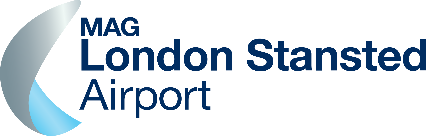 Enterprise HouseStansted AirportEssexCM24 1QWWAKE VORTEX POLICYWhat is wake vortex?Wake turbulence is a natural, unavoidable consequence of aircraft operations as a by-product of lift creation. It commences at take-off and continues until touchdown. The wake consists of twocounter-rotating cylindrical vortices, the strength of which is governed by the weight, speed andwing shape of the aircraft.The intensity of the wake is also affected by prevailing weather conditions. In still conditions, thespirals sink towards the ground and degrade slowly, whereas in windy conditions they generallydegrade quite quickly.Occasionally, when the weather is calm, wake turbulence has been known to cause damage (suchas dislodged roof tiles) to property on the ground. However, this is a rare occurrence.How to report suspected vortex damageContact London Stansted’s Airside Operations Manager on 01279 662378 (24 hour), with fulladdress and contact details and a description of the damage including the date and time of whenthe damage occurred if known.What happens next• Upon notification of a suspected strike, the Airside Operations Manager (AOM) will arrangeto visit the property as soon as operationally practicable. Details of the damage will berecorded together with digital photographs. No statement of liability will be made, however,in circumstances where the building is considered unsafe or appreciable additional damagemay result due to weather, the AOM may authorise a temporary repair.• Once collated, the information will be sent via e-mail, to an appointed independent VortexAssessor.• An assessment will be made by the Vortex Assessor who will decide if the damage shouldbe the subject of a more thorough examination and will, if required, arrange to visit theproperty to inspect.• The Vortex Assessor will advise the AOM of the outcome of the assessment, and if thedamage is verified as a vortex strike, the AOM will arrange for the repair work to beundertaken.• A comprehensive report detailing any work undertaken and the existing condition of theroof/area affected will be retained by the airport.Registered in England No: 1990920 Registered Office: The Compass Centre, Nelson Road, Hounslow, Middlesex TW6 2GW